Отчет первичной профсоюзной организацииГУО «Средняя школа №1 д.Копище»о проделанной работе за период с 03.01.2022 по 31.12.20226 января 2023 годаЗавершился очередной год профсоюзной работы. Мы стремились наполнить конкретным содержанием все наши профсоюзные дела, делать свою работу   качественно и безупречно, чтобы подняться ещё на ступеньку выше в нашей профсоюзной деятельности.Прежде всего, мы сохранили и увеличили наши профсоюзные ряды. На сегодняшний день на профсоюзном учёте состоит 195 человек, охват профсоюзным членством составляет 100 %.Своевременно выплачивалась заработная плата, сохраняется благоприятная обстановка, здоровый морально-психологический климат в коллективе.Вопросы трудового законодательства и социальной защиты  находятся на постоянном контроле. Работники организации имеют возможность обратиться как в профком, так и в вышестоящую профсоюзную организацию. В нашей организации между нанимателем и работниками, членами отраслевого профсоюза, которых представляет профсоюзный комитет   заключён и действует коллективный договор на 2020-2023 годы.Выполнение коллективного договора рассматривается два раза в год  в июне и январе.В соответствии с коллективным договором производились следующие выплаты: В первом полугодии 2022 года была оказана материальная помощь в размере 100,00 (сто рублей)  следующим сотрудникам:- Максимович Светлане Федоровне  в связи с рождением ребенка;  - Костяной Галине Валерьевне в связи со смертью сестры;- Веремей Евгении Александровне в связи с заключением брака;- Мышалову Андрею Юрьевичу в связи с заключением брака;- Ярошевич Татьяне Викторовне в связи со смертью отца;- Судник Ольге Владимировнев связи с дорогостоящим лечением;- Самец Анне Ивановне в связи со смертью матери;- Тункявичюс Кристине Александровне в связи с рождением ребенка;Итого было выплачено: 800,00 рублей.Приобретение цветов для поздравлений юбиляров:- Лавренова Татьяна Владимировна (50-летие) – 60,00 руб.- Сапач Валентина Григорьевна (55-летие) – 102,00 руб.- Заяц Ирина Адамовна (60-летие) – 50,00 руб.Итого было потрачено: 212, 00 рублей 	Также были произведены расходы профсоюзных денежных средств по следующим направлениям:- приобретение профсоюзного флага и древка на сумму 39,55 руб.;- приобретение сувенирной продукции для поощрения за качественную подготовку школы к началу 2022/2023 учебного года на сумму 44,02 руб.;- приобретение подарочных сертификатов победителям школьного смотра-конкурса «Лучшее рабочее место учителя Школы Будущего» на сумму 150,00 руб.;- поздравления с 23 феврали 8 марта – приобретение подарочных сертификатов «Мила» и «Остров чистоты» на сумму    3 700.00 руб.; В связи с оздоровлением в санатории Белорусочка 24 сотрудникам было израсходавано в размере 2 448,00 руб.На проведение туристического слета 12-ти педагогам было выделено 240,00 руб.Экскурсионный тур с ООО «Вегатур» втуристический комплекс «Вольный мельник», г.Лида» 850,00 руб.Приобретение новогодних наборов из конфет членам профсоюза и их детям в количестве 213 шт на сумму 2 478,12 руб.;Итого было потрачено: 9,949,69 рублей.Итого за отчетный период было потрачено средств профсоюзного комитета в размере – 10 961,69.                                                      Все средства использовались и выплачивались в соответствии со сметой и с Положением об оказании материальной помощи.Все пункты коллективного договора выполняются, нарушений не установлено.Немаловажным направлением в профсоюзной работе остаётся охрана труда. В течение отчётного периода работа комиссии по охране труда была направлена на:-профилактику и недопущение гибели и травматизма работников;-выполнение нанимателем и работниками должностных обязанностей по -охране труда, требований локальных нормативных актов по охране труда;-осуществление контроля за соблюдением законодательства об охране труда.Должное внимание уделялось созданию надлежащих санитарно-бытовых условий для работников: питание работников организовано на рабочих местах (все работники питаются в столовой). Особое внимание уделено обеспечению средствами  индивидуальной защиты и антисептиками в соответствии установленными отраслевыми нормами, характером и условиями работы, обеспечению работников  специальной одеждой и обувью.В организации установлен контроль за допуском к работе лиц, имеющих признаки острых респираторных вирусных инфекций. Проводится частичная обработка дезинфицирующими и обеззараживающими средствами рабочих мест и мест общего пользования.Продолжаем реализацию  Директивы Президента Республики Беларусь № 1 «О мерах по укреплению общественной  безопасности и  дисциплины». 2022 год в нашей стране был объявлен Годом исторической памяти.Федерация профсоюзов Беларуси придаёт особое значение работе по сохранению памяти об историческом прошлом нашей страны. В первую очередь это благоустройство братских могил и воинских захоронений,  мемориалов и памятников. В коллективе в Год исторической памяти были организованы следующие мероприятия:- работники школы приняли участие в велопробе;- состоялись спортивные мероприятия, приуроченные Году исторической памяти.Кроме того, мы  принимали участие в субботниках по благоустройству и наведению порядка на местах, оказывали помощь сельскохозяйственным предприятиям в уборке урожая (собирали капусту).      Наряду с добрыми делами оказывали помощь детям.В текущем году мы продолжим работу в этом направлении.Также организованы праздники для детей и  членов профсоюза с Новым годом, к 23 февраля и 8 Марта,  всего на спортивно-культурно-массовую работы из профсоюзного бюджета первичной профсоюзной организации направлено 9 160,13 руб.Не менее ответственная работа предстояла нам в 2022 году по туристско-экскурсионной деятельности. Постановлениями Совета Федерации Президиума Республиканского комитета дано поручение первичным профсоюзным организациям обеспечить в 2022 году расходование членских профсоюзных взносов, предусмотренных по статье «Туристско-экскурсионная деятельность» в полном объёме.В связи с этим в этом году была организована экскурсионная поездка в туристический комплекс «Вольный мельник», г. Лида, приняли участие 25 человек. На поездку  от профсоюза было выделено 850,00 рублей. Впереди много планов и задумок, работу в данном направлении будем продолжать.Каждое полугодие осуществляем подписку на еженедельник «Беларускі час». Регулярно обновляем профсоюзный стенд, размещаем актуальную информацию по оздоровлению членов профсоюза, трудовому законодательству, охране труда и другим направлениям профсоюзной деятельности. Профсоюзная работа освещается на официальном сайте организации. Информационные ресурсы развиваются стремительно. Опаздывать не имеем права. Поэтому, будем стараться  увеличить наше присутствие на информационном поле, размещать еще больше информации.Председатель ППОГУО «Средняя школа №1 д.Копище»					Т.А.УманецБЕЛАРУСКІ ПРАФЕСІЙНЫ САЮЗ РАБОТНІКАЎ АДУКАЦЫІ І НАВУКІ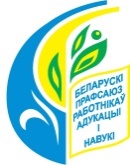 пярвічная прафсаюзная арганізацыя дзяржаўнай установы адукацыі «Сярэдняя школа №1 в.Копiшча»БЕЛОРУССКИЙ ПРОФЕССИОНАЛЬНЫЙ СОЮЗРАБОТНИКОВ ОБРАЗОВАНИЯ И НАУКИпервичная профсоюзная организация государственного учреждения образования «Средняя школа №1 д.Копище» 